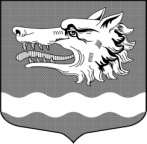 Администрация муниципального образования Раздольевское сельское поселение муниципального образования Приозерский муниципальный район Ленинградской областиПОСТАНОВЛЕНИЕ  27 декабря 2022 года                                                                                           № 314Об   утверждении   административного регламента администрации      МО     Раздольевское    сельское поселение МО Приозерский муниципальный район Ленинградской     области      по    предоставлению муниципальной    услуги «Установлениепубличного сервитута в отношении земельных участков и (или) земель, расположенных на территорииМО Раздольевское сельское поселение» (государственная собственность на которые не разграничена),для их использования в целях, предусмотренных статьей 39.37 Земельного кодекса Российской Федерации»         В целях исполнения Федерального закона от 27 июля 2010 года № 210-ФЗ «Об организации предоставления государственных и муниципальных услуг», администрация муниципального образования Раздольевское сельское поселение муниципального образования Приозерский муниципальный район Ленинградской области ПОСТАНОВЛЯЕТ:1. Утвердить прилагаемый административный регламент администрации МО Раздольевское сельское поселение МО Приозерский муниципальный район Ленинградской области по предоставлению муниципальной услуги «Установлениепубличного сервитута в отношении земельных участков и (или) земель, расположенных на территории МО Раздольевское сельское поселение» (государственная собственность на которые не разграничена),для их использования в целях, предусмотренных статьей 39.37 Земельного кодекса Российской Федерации» (Приложение 1). 2. Постановления администрации МО Раздольевское сельское поселение от 17.04.2019 года № 78 «Об утверждении административного регламента администрации     муниципального   образования Раздольевское               сельское      поселение МО Приозерский           муниципальный        район Ленинградской    области      по   предоставлению муниципальной услуги «Установление публичного сервитута в отношении земельного участка и земель, находящихся в собственности МО Раздольевское сельское поселение, для их использования в целях, предусмотренных статьей 39.37 Земельного кодекса Российской Федерации», считать утратившими силу.3. Постановление вступает в силу с момента его официального опубликования в средствах массовой информации.Глава администрации                                                                               В. В. ЗайцеваЕрмолина Н.А. 66-632Разослано: дело-2, прокуратура-1.С приложениями можно ознакомится на сайте:раздольевское.рф